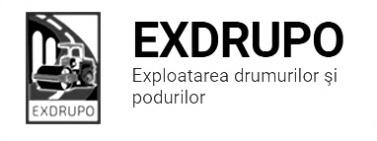 Notă informativăcu privire la lucrările de întreţinere şi salubrizare a infrastructurii rutieresect. Centru: executate 24.08.2021:salubrizarea manuală: Viaduc-1cursă.Demolare beton: Viaduc-1m3.Frezarea părții carosabile: Viaduc-140m2.  Amenajare beton asfaltic: Viaduc- 1 465m2, 25,45t str. egaliz.planificate 25.08.2021:Salubrizarea manuală: str. Haltei, str. Sprîncenoaia.sect. Buiucani: 	executate 24.08.2021:Excavare/transportare gunoi: str. I. Creangă (racordări)-9curse. Amenajare pietriș:  str. I. Creangă (racordări)-19t.Amenajare beton asfaltic: str. V. Belinski-20,15t, bd. Șt. cel Mare-7m2 (receptoare)  planificate 25.08.2021:Excavare/transportare gunoi: str. I. Creangă (racordări). Frezarea părții carosabile: str. I. Creangă (racordări).Salubrizarea manuală:  str. I. Creangă (racordări).Amenajare beton asfaltic: str. I. Creangă (racordări).   sect. Rîşcani:executate 24.08.2021:Salubrizarea manuală:  str. G. Madan, 85/1, str. Putnei, 93-3curse.Demolare beton:  str. G. Madan, 85/1, str. Putnei, 93-1m3. Frezare părții carosabile: str. G. Madan, 85/1, str. Putnei, 93-25m2.  Amenajare beton asfaltic: str. G. Madan, 85/1-75m2, 5t str. egaliz., str. Putnei, 93-55m2.executate 24-25.08.2021 (în noapte):Salubrizarea mecanizată:  bd. Renașterii, str. Kiev, bd. Moscova, str. A. Russo, str. B. Voievod, bd. Gr. Vieru, str. C. Tănase, str. Ierusalim, str. B. Bodoni, str. Pușkin, str. P. Rareș, str. Petricani.  planificate 25.08.2021:Salubrizarea manuală: str. G. Madan, 85/1, str. Putnei, 93.Amenajare beton asfaltic: str. G. Madan, 85/1, str. Putnei, 93.  sect. Botanica:executate 24.08.2021:Salubrizarea mecanizată: str. Trandafirilor, str. Grenoble, șos. Muncești, C. Basarabiei, str. Gr. Botanică, str. V. Crucii. Amenajare beton asfaltic:  str. Varșovia, 2 -810m2, 67,9t str. egaliz. executate 24-25.08.2021 (în noapte):Salubrizarea mecanizată:  bd. Dacia, Viaduc, str. Titulescu, bd. Decebal, str. Zelinski, str. Burebista.planificate 25.08.2021:Amenajare beton asfaltic: bd. Dacia, 52. sect. Ciocana:executate 24.08.2021:Salubrizarea mecanizată: str. Voluntarilor, str. M. Manole, str. Sargidava, str. M. Drăgan, str. M. Spătarul, str. Bucovina. Salubrizarea manuală: str. P. Zadnipru, 14/4-2curse. Excavare/transportare gunoi: str. P. zadnipru, 14/4-2curse.  Frezare denivelări: str. P. Zadnipru, 14/4-60m2.Amenajare pietriș: str. P. Zadnipru, 14/4-5,7t.  Reparația canalizării pluviale:  str. P. Zadnipru, 14/4-6fînt. inst., 3elem. bet.planificate 25.08.2021:Evacuare gunoi: str. P. Zadnipru, 14/4. Amenajare beton asfaltic: str. P. Zadnipru, 14/4.    sect. OCR:executate 24-25.08.2021 (în noapte):Aplicarea marcajului rutier: bd. Șt. cel Mare- 1 100m2, str. M. Spătarul-950m2.  planificate 25.08.2021: Aplicarea marcajului rutier:  bd. Șt. cel Mare.sect. Întreținerea canalizării pluviale:executate 24.08.2021:Reparația canalizării pluviale:  str. A. Russo, 55-3gril.inst., 1cursă gunoi.Curățirea canalizării pluviale: str. B. Voievod-14buc., 1cursă gunoi, str. A. Russo-24buc., str. A: Russo, 55-3buc., 1cursă gunoi. planificate 25.08.2021:Reparația canalizării pluviale: str. I. Creangă, C. Ieșilor. Curățirea canalizării pluviale:  str. I. Creangă, C. Ieșilor. Spălarea rețelelor canalaizării pluviale: str. A. Russo, 51, 53, 55. sect. Specializat îninfrastructură (pavaj):executate 24.08.2021: Compactare manuală: str. Ismail, 27 (parcare)-8m3.Transportare gunoi: str. Ismail, 27 (parcare)-2curse.  Amenajare canal pluvial:str. Ismail, 27 (parcare)-18elem. bet., 5gril.inst.planificate 25.08.2021:Amenajare pietriș: str. Ismail, 27 (parcare). Amenajare canal pluvial: str. Ismail, 27 (parcare). sect. Specializat în infrastructură (restabilirea învelișului asfaltic):executate 24.08.2021:Excavare/transportare sol:  str. Grenoble, 259-5curse.planificate 25.08.2021:Excavare/transportare sol: str. Grenoble, 259. Amenajare beton asfaltic: bd. C. Vodă, 19/1.  Ex. 022 47 12 93